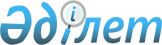 О внесении дополнений в приказ Министра финансов Республики Казахстан от 13 декабря 2007 года № 455 "Об утверждении Квалификационных требований, предъявляемых к профессиональным бухгалтерам"Приказ Министра финансов Республики Казахстан от 7 сентября 2010 года № 446. Зарегистрирован в Министерстве юстиции Республики Казахстан 24 сентября 2010 года № 6510

      ПРИКАЗЫВАЮ:



      1. Внести в приказ Министра финансов Республики Казахстан от 13 декабря 2007 года № 455 "Об утверждении Квалификационных требований, предъявляемых к профессиональным бухгалтерам" (зарегистрированный в Реестре государственный регистрации нормативных правовых актов за № 5050, опубликованный в газете "Юридическая газета" от 11 января 2008 года № 4 (1404)) следующие дополнения:



      Квалификационные требования, предъявляемые к профессиональным бухгалтерам, утвержденные указанным приказом:



      дополнить пунктами 3-1 и 3-2 следующего содержания:

      "3-1. Лица, имеющие квалификационное свидетельство о присвоении квалификации "аудитор", выданное Квалификационной комиссией по аттестации кандидатов в аудиторы, освобождаются от сдачи вышеуказанных экзаменов.

      3-2. Лица, имеющие Диплом Diploma in the International Financial Reporting (DipIFR ACCA) освобождаются от сдачи экзамена по дисциплине бухгалтерский учет в соответствии с международными стандартами финансовой отчетности.".



      2. Департаменту методологии бухгалтерского учета, аудиторской деятельности Министерства финансов Республики Казахстан (Тулеуов А.О.) обеспечить государственную регистрацию настоящего приказа в Министерстве юстиции Республики Казахстан и его официальное опубликование в установленном законодательством порядке.



      3. Настоящий приказ вводится в действие по истечении двадцати одного дня со дня его первого официального опубликования.      Министр                                    Б. Жамишев
					© 2012. РГП на ПХВ «Институт законодательства и правовой информации Республики Казахстан» Министерства юстиции Республики Казахстан
				